Figure 1. Kaplan-Meier (overall survival and disease-free survival) and cumulative incidence (local relapse and distant metastasis) curves according to RECIST response  in the overall series.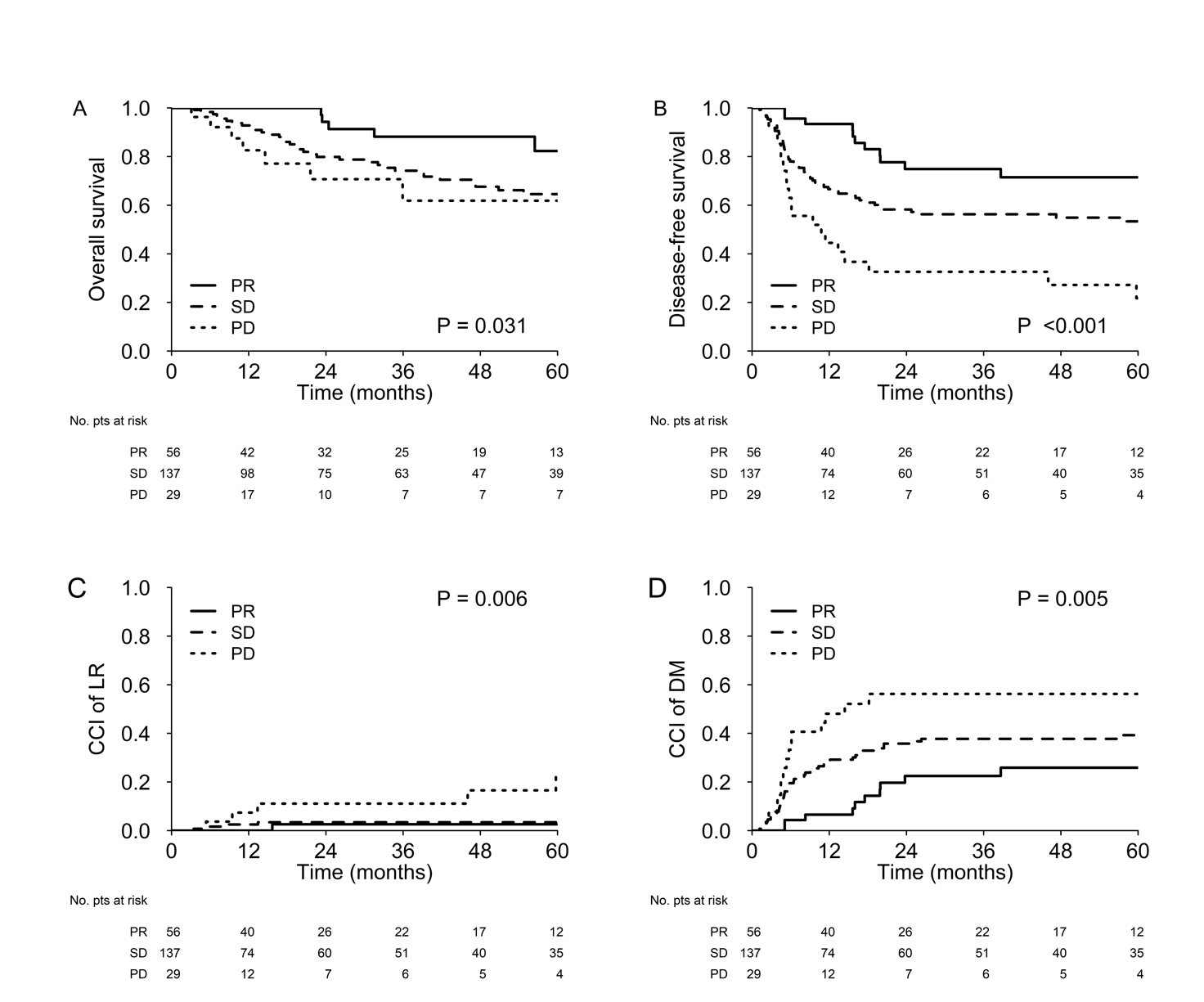 